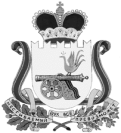 СОВЕТ ДЕПУТАТОВ ВЯЗЕМСКОГО ГОРОДСКОГО ПОСЕЛЕНИЯВЯЗЕМСКОГО РАЙОНА СМОЛЕНСКОЙ ОБЛАСТИрешЕНИЕот 22.11.2022 № 79Руководствуясь пунктом 3 части 3 статьи 28 Федерального закона от 06 октября 2003 года № 131-ФЗ «Об общих принципах организации местного самоуправления в Российской Федерации», пунктами 5, 7 статьи 39 Градостроительного кодекса Российской Федерации, Совет депутатов Вяземского городского поселения Вяземского района Смоленской области РЕШИЛ:1. Установить следующий порядок учета предложений по проекту решения «О назначении публичных слушаний по вопросам предоставления разрешений на условно разрешенные виды использования» от 22.11.2022 № 78 и участия граждан в его обсуждении:1.1. Ознакомление с проектом решения через средства массовой информации (газета «Мой город - Вязьма» и официальный сайт «Мой город – Вязьма.ru» (MGORV.RU).1.2. Прием предложений граждан в письменной форме до 13 декабря 2022 года по адресу: г. Вязьма, ул. 25 Октября, д. 11, кабинет № 103.1.3. Анализ поступивших предложений граждан по проекту «О назначении публичных слушаний по вопросам предоставления разрешений на условно разрешенные виды использования» от 22.11.2022 № 78.1.4. Публичные слушания по проекту решения «О назначении публичных слушаний по вопросам предоставления разрешений на условно разрешенные виды использования» от 22.11.2022 № 78 провести 14 декабря 2022 года                          в 14 часов 20 минут, 14 часов 25 минут по адресу: г. Вязьма, ул. 25 Октября,              д. 11, большой зал Администрации.1.5. Утверждение решения «О назначении публичных слушаний по вопросам предоставления разрешений на условно разрешенные виды использования» от 22.11.2022 № 78.1.6. Опубликование решения «О назначении публичных слушаний по вопросам предоставления разрешений на условно разрешенные виды использования» от 22.11.2022 № 78 в газете «Мой город-Вязьма» и официальном сайте «Мой город – Вязьма.ru» (MGORV.RU).2. Опубликовать настоящее решение в газете «Мой город-Вязьма» и разместить на официальном сайте «Мой город – Вязьма.ru» (MGORV.RU).Глава муниципального образованияВяземского городского поселения     Вяземского района Смоленской области                                            А.А. ГригорьевОб установлении порядка учета предложений по проекту решения «О назначении публичных слушаний по вопросам предоставления разрешений на условно разрешенные виды использования» от 22.11.2022      № 78 и порядка участия граждан в его обсуждении